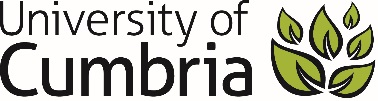 UNIVERSITY OF CUMBRIACOURSEWORK REASSESSMENT REQUIREMENT Module Code: CRPR7003 Module Title: Media NarrativesTutor: Paul FergusonTitle of the item of work: Reflective Essay 30%An evaluation of the research process, progression of ideas and construction of final narrative piece which may either be presented i) entirely in written form or ii) a combination of text & visuals. Explain how any research, theoretical underpinning and/or practical experimentation have influenced the aesthetic and structure of the final outcome. You may also address i) the aims and objectives signaled in the initial proposal, ii) strengths and weaknesses of the final piece and iii) potential future research and development in this area. Reflect on and illustrate with specific examples of parts, sequences and close-analysis of final piece.Further information can be found on the module Blackboard siteWordage: 2000 SUBMISSION DATE AS PER STUDENT PORTAL(please tick as appropriate but must be completed)To be submitted by 4:00 PM on 05/05/2023 in accordance with instructions given by the course team. If you are posting your course work the receipt of postage must be by date and time of submission, you may be asked to present this.To be submitted through the Virtual Learning Environment (eg. Blackboard / Pebblepad etc.) in pdf format, or in person/by RECORDED DELIVERY to the Programme Administration at the XXXXXX Campus of the University of Cumbria.